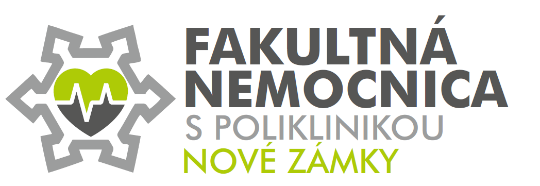 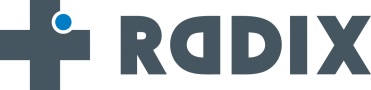 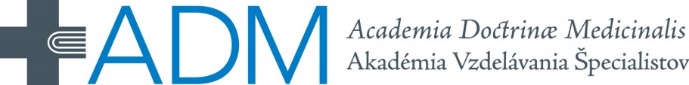 S PODPOROU FIRMY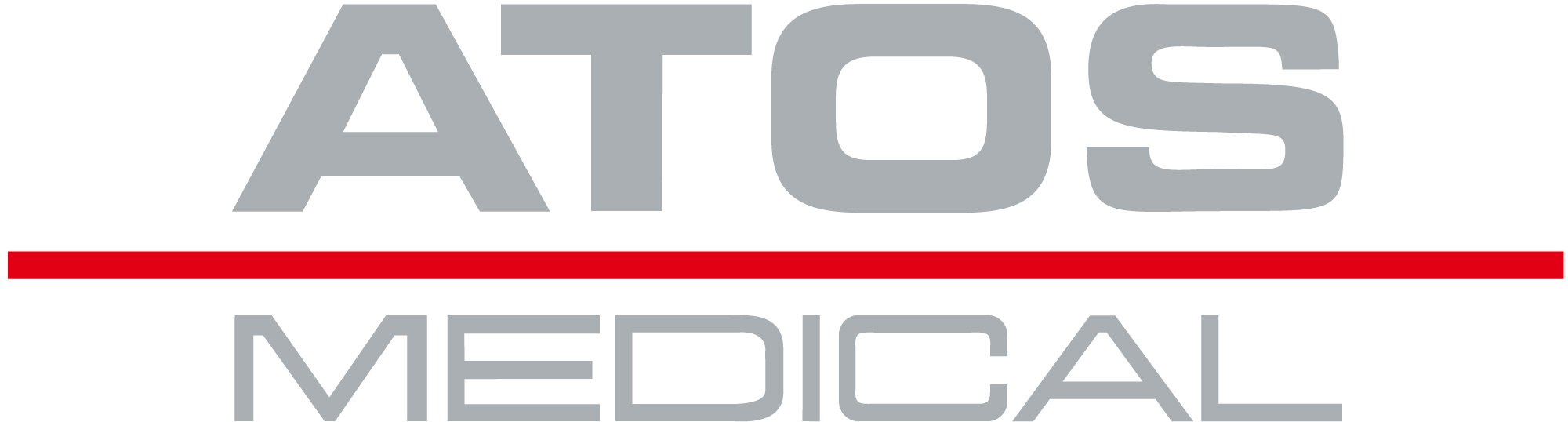 VÁS TÝMTO POZÝVAJÚ NA KURZLARYNGEKTÓMIA A KOMPLEXNÁ REHABILITÁCIA JEJ NÁSLEDKOVTERMÍN26.-27. marca 2020MIESTOFakultná nemocnica s poliklinikou Nové ZámkyZasadačka - riaditeľstvoPROGRAM: 26.3. ŠTVRTOK: 10,00 – 10,15		REGISTRÁCIA10,15 – 11,00		BLOK 1: LARYNGEKTÓMIA			Klinická anatómia pred a po laryngektómii                                   Funkčné dôsledky laryngektómie, význam P-E segmentuDôležité chirurgické aspekty operácie – príprava tracheostómie, faryngeálna funkčná chirurgia  - DMM, možnosti optimalizácie prednej steny hypofaryngu, zvažovanie primárnej alebo sekundárnej inzercie ventilovej protézy			Diskusia11,00 – 12,00		BLOK 2: PREDOPERAČNÁ KONZULTÁCIA PACIENTA, ROZŠÍRENÝ INFORMOVANÝ SÚHLASMožnosti náhradného hlasu po laryngektómii (pažerákový hlas, elektorlarynx, inzercia ventilovej protézy), meranie otváracieho tlaku horného pažerákového zvierača                                   Dysfágia po laryngektómii a jej riešenie                                   Anosmia po laryngektómii a jej riešenie                                   Spolupráca ORL chirurga, foniatra a klinického logopéda			Diskusia12,15 – 13,00		OBED13,00 – 16,00	OPERÁCIA: LARYNGEKTÓMIA, DORZO-MEDIÁNNA MYOTÓMIA A PRIMÁRNA INZERCIA VENTILOVEJ PROTÉZY16,00 – 17,00		BLOK 3: INZERCIA HLASOVEJ PROTÉZY			Primárna inzercia hlasovej protézy počas laryngektómie			Sekundárna inzercia hlasovej protézy s odstupom po laryngektómiiSekundárna DMM, postup pri pacientoch s hypertonickým a hypotonickým P-E segmentom			Výhody a nevýhody 			Diskusia, ukončenie 1.dňa kurzu18,30			SPOLOČENSKÁ VEČERA27.3. PIATOK:08,00 – 10,00		BLOK 4: REHABILITÁCIA DÝCHANIA, HLASU A ČUCHU PO LARYNGEKTÓMII (Ellie van Knegsel)Ako ochrániť tracheostómiu a dolné dýchacie cesty pomocou HME filtrov, náplastí, silikónových kanýl a gombíkov			Ako pracuje HME filter			Použitie HandsFree systémuHlasová protéza: konštrukcia, údržba, výmena,  komplikácie pri používaníDôležité aspekty práce foniatra a klinického logopéda pri nácviku hlasu, dýchania a rehabilitácii čuchu pacienta po laryngektómii			Hradenie pomôcok zdravotnou poisťovňou, množstevné limity			Diskusia10,00 – 12,00	 	OPERÁCIA: SEKUNDÁRNA INZERCIA HLASOVEJ PROTÉZY12,00 – 12,30		ZÁVEREČNÁ DISKUSIA12,30 – 13,30		OBED, UKONČENIE KURZUZÁROVEŇ POČAS KURZU:	WORKSHOP – ZAVEDENIE A VÝMENA VENTILOVEJ PROTÉZKY					PREDSTAVENIE PACIENTOVORGANIZAČNÉ INFORMÁCIE:ODBORNÉ GARANTKY PODUJATIA: MUDr. Olena TkachukMUDr. Irina Šebová, CSc., MPHEllie van KnegselMIESTO PODUJATIA: Fakultná nemocnica s poliklinikou Nové ZámkySlovenská 11/ANové ZámkyZasadačka – riaditeľstvoREGISTRAČNÝ POPLATOK: 10€ (zahŕňa 2 x obed, spoločenskú večeru a certifikát) – platba na mieste.SPOLOČENSKÁ VEČERA: Spirit restaurant G. Bethlena 9726/79Nové Zámkyhttps://spiritrestaurant.sk/PRIHLASOVANIE: Mgr. Andrea Vidovencová, mobil: +421 918 801 415, email: info@radix.sk Počet miest je obmedzený. Prihlasovanie trvá do 29.2.2020.UBYTOVANIE:Ubytovanie si účastníci zabezpečujú sami. 